,....._J-·Ll SESION ORDINARIA DE COMISION TECNICA DE ADQUISICIONES.Comisión del H. Ayuntamiento Constitucional San Juan de los Lagos, Jalisco, 2018-2021En San Juan de los Lagos, Jalisco siendo las 14 horas con 30 minutos del día 06 de septiembre del año 2019 dos mil diecinueve , por lo que estando reunidos en el salón de cabildo , los que integran la Comisión, se procede a celebrar esta sesión ordinaria , y acto continuo el servidor público encargado de la Secretaria Técnica de este Ayuntamiento procederá a tomar lista de asistencia y en su caso hacer la correspondiente declaratoria de quorum legal: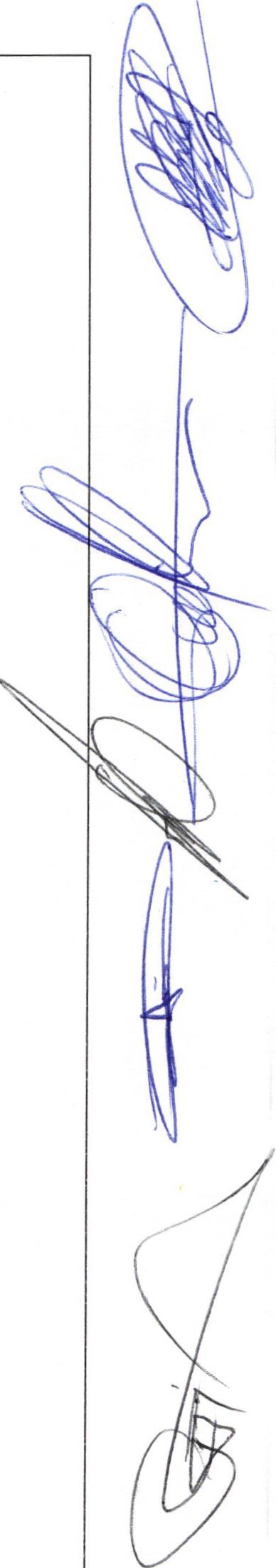 l.		El  Presidente  Municipal   o  su  AUSENTE representante,	que	será	elPresidente del Consejo.LCI JESUS  UBALDO MEDINA BRISEÑO11.	El    Tesorero     Municipal.     LCP.     PRESENTE FELIPE	DE	JESUS	RUIZPEREZ111.		El   Regidor   Presidente   de   la    PRESENTE Comisión    de    Hacienda    LIC.DENIS	ALEJANDRAPLASCENCIA  CAMPOS.IV.V .VI.VIl.VIII.IX.X.XI. XII.El  Regidor   representación   de   P	.PARTIDO. MTRA. CLAUDIA JEANETTE CARRANZA SANTOS.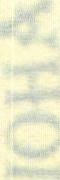 El  Regidor  representación  del   PRESENTE PARTIDO LIC. IVAN JOSE DEJESUS VELOZ MUÑOZ.El  regidor  representación  del   AUSENTE Uustifica) PARTIDO .	LIC.	NORMAELIZABETH	MACIAS AGUIRRE .El  Regidor  representación  del   PRESENTE PARTIDO .	MTRA	OLIVIAGUILLEN PADILLAEl  Regidor   representante   del   PRESENTE PARTIDO .	DRA	LAURAANGELICA	CHAVEZ CONTRERAS .El  Director  de  la  Unidad  de   AUSENTE üustifica) Compras .	C.	GONZALOADRIAN	BARAJAS VALTIERRA.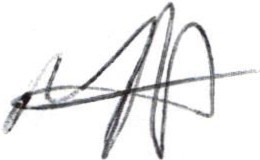 Representante		del	Sector   PRESENTE Empresarial.	CAMARA		DECOMERCIO   MIGUEL  ANGEL MARQUEZ DE ALBA.Representante	del	Sector  AUSENTE Empresarial COPARMEX JOSE GUADALUPE CAMPOS.Contralor	Municipal.	LCP.   PRESENTE FEDERICO LOPEZ PADILLA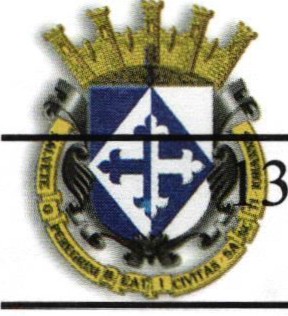 ORDEN DEL OlA1.- Lista de asistencia y declaratoria de quorum .- 	Página 1 de 506 de  Septiembre del Año 2019/SESION ORDINARIA DE COMISION TECNICA DE ADQUISICIONES.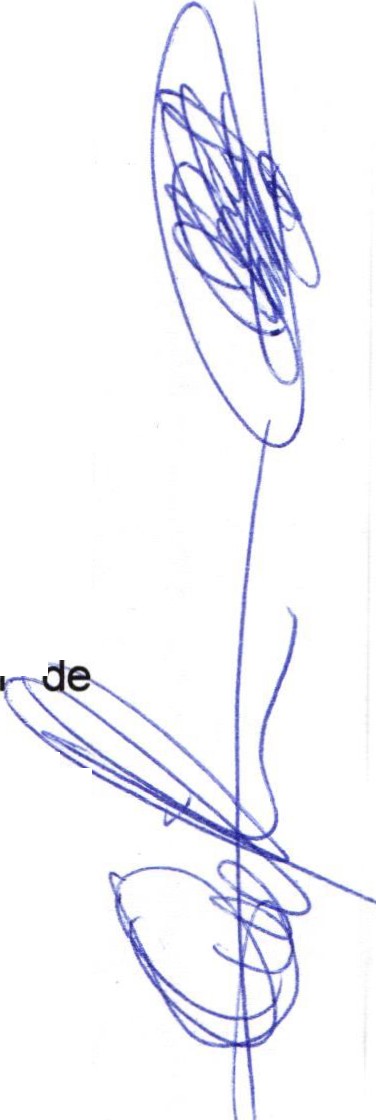 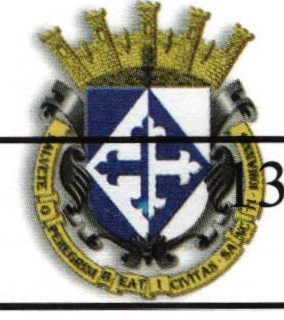 Acuerdo.- Este punto del orden del día se encuentra debidamente desahogado , toda vez que al inicio de esta sesión se tomó lista de asistencia y se hizo la declaratoria de quorum legal.2.- Lectura y aprobación del acta anterior así como la aprobación del orden del día.- Acuerdo .- Una vez que se da lectura al acta y sometido a consideración el orden del día,previamente circulado , es aprobado por 8 votos a favor de los integrantes presentes quecorresponde a una mayoría relativa se aprueba el acta anterior y el orden del día sometido .Y que con fundamento en el Reglamento de la Comisión Técnica de Adquisiciones del Municipio de San Juan de los Lagos:CAPITULO TERCERO DE LAS FACULTADES.Artículo 30.- La Comisión de Adquisiciones tendrá las siguientes facultades:1.- Definir las políticas, sistemas, procedimientos y normas que regule las operacionesindicadas en el artículo 6, fracción V de este Reglamento .11.- Seleccionar al proveedor de los bienes o servicios de cada requisición , en atención a las normas fijadas  por este Reglamento.111.-     Fijar  las   políticas   que   deben   observarse ,  al   elaborar   el   Programa  Anua  ,...-.  ·Adquisiciones municipales , de acuerdo a los planes y programas.IV.- Las demás que tiendan a eficiente y transparentar el gasto público en la adquisición de bienes o contratación de servicios .Se procede a resolver los siguientes puntos:	N3.- Informe general respecto a la situación que se guarda por parte de la Dirección de laTesorería Municipio:En uso de la voz, el titular de la Tesorería  Municipal, expone al pleno la intención decompra de un vehículo  utilitarios para el uso de transporte  de los estudiantes  de las              .comunidades rurales, en el cual se expone que se cuenta con una aportación por partedel GRUPO MODELO CERVECERIA , por concepto de mejoras de obras y servicios , en el    'que ya se entregó el recibo en favor de la empresa, y ya se tiene el recurso depositado en cuenta bancaria del Ayuntamiento siendo la aportación de un total de $300,000.00 mil pesos.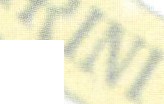 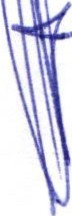 Acuerdo.- informativo.                                              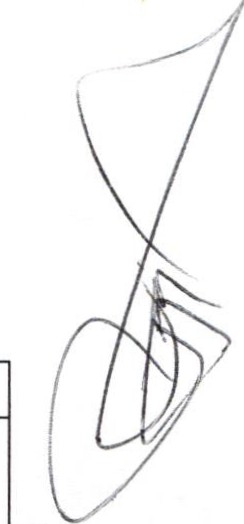 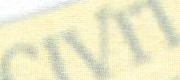 4- Informe General de compras por parte de UNIDAD CENTRAL DE COMPRAS DEL MUNICIPIO.En uso de la voz , la titular  de la Unidad Central de Compras, presenta  asuntos  por aprobar con los siguientes gastos .,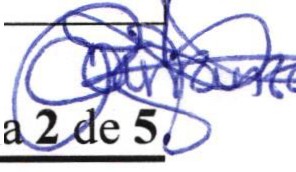 PáginSESION ORDINARIA DE COMISION TECNICA DE ADQUISICIONES.Vehículo Utilitario para el trasporte de estudiantes en comunidades rurales.Total $51,136.00NISSAN CORZO $504,600más IVANISSAN  LEON	$500,00SE AUTORIZA LA COMPRA CON EL PROVEEDOR NISSAN DENV350	URBAN	15    masIVAPASAJEROS  AMPLIA  AA   NISSAN DE LOS ALTOS MODELO 2019.	$489,000.00 con IVA.Motor   a   gasolina ,  cuatro cilindros en línea.Manual de velocidadesLOS ALTOS  (se elabore lacarta de resguardo  por parte del  departamento de patrimonio). Se aplicara el recurso aportado por GRUPO MODELO CERVECERIA.$300,000.00  esos.Fiestas  patrias  cabecera   Se	anexomunicipal.	previamente .Fiestas patrias delegación   Se	anexo de	Mezquitic	de	la  previamente Magdalena.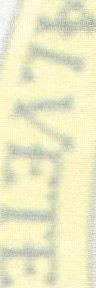 cotizacióncotizaciónSE AUTORIZAFuegos	Artificialespirotecnia	Esteban Mezquitic $ 17,000.00 Sonido	Richard$15 ,000.00Grupo Musical El ExplandorNorteño $3,000.00 Elotes lvan. $18,000.00 SE AUTORIZABanda	Sonora	el$12,000 .00Fuegos	artificiales Cruz	Sotelo$13,920.00Sonido  Eventos$4,000.00Adornos   Papelería mem$7,144.00Gastos  por  concepto  de   Se	anexo	relaciónde   SE AUTORIZA.PRIMER	INFORME	DE    cotizaciones previamente.GOBIERNO.Revista o libro Impresora Rde León. $58,000 .00 Periódico:  Impresora  R de León $51,040.00Post	Producción	Estrés Tudio.com $23,200.00Video Ornelas $34,800.00 Sonido	e	Iluminación$15,000.00  Elegance .Sillas:	Araceli$1,740.00MataCena	Banquetes	Güero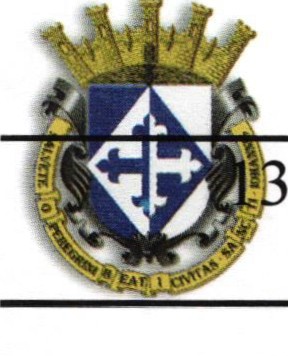 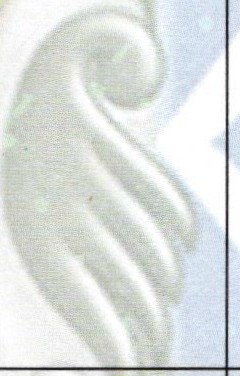 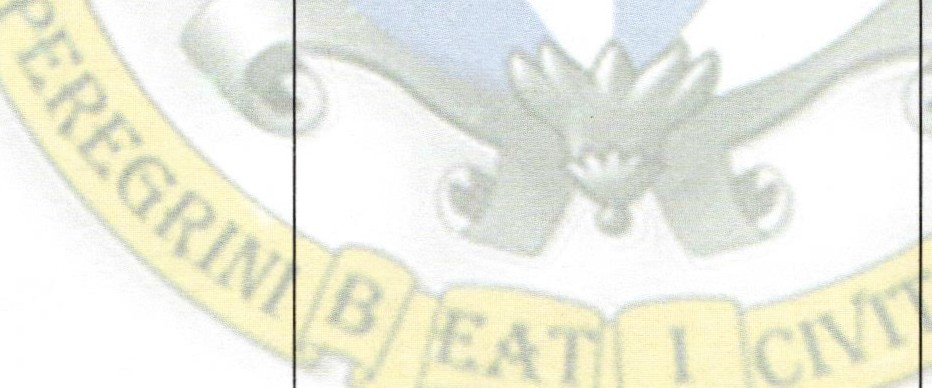 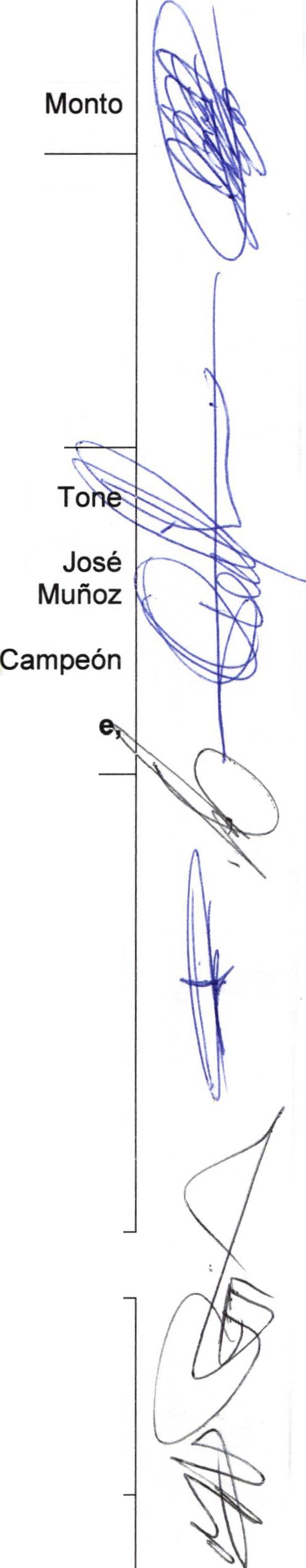 $14,848 .00Pendientes por comprar5.- ASUNTOS  GENERALES .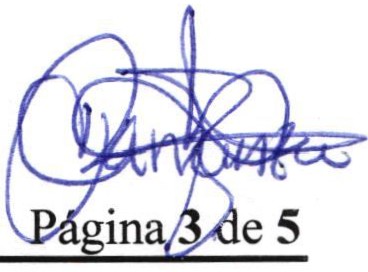 SESION ORDINARIA DE COMISION TECNICA DE ADQUISICIONES.Se presenta ante el pleno de la comisión un total de 1 puntos generales , los cuales se aprueban por 9 votos a favor con mayoría calificada.En  uso de la voz el C. Regidor C. MTRA OLIVIA GUILLEN PADILLA , expone los siguientes puntos:En  relación  al  tema   de   las  compras   se  presente   previamente   las cotizaciones para su análisis.Acuerdo .-  Informativo6.- Señores y señoras , integrantes de dicha Comisión, en virtud que ha sido agotado el orden del día, se declara concluida la presente sesión, a las 15 horas con 50 minutos del día de hoy, citando a sesión ordinaria de Comisión , por instrucciones del Presidente Municipal LIC. Jesús Ubaldo Medina Briseño, y se convoca a nueva reunión el día 09 de octubre del 2019, a las 1:30 horas, en el salón de cabildo, en Palacio Municipal , firmando los que en ella intervinieron , quisieron y supieron hacerlo por y ante el presidente municipal que actúa en unión del servidor público encargado de la Secretaria Técnica de este ayuntamiento que autoriza y da fe, en cumplimiento a lo dispuesto en el Reglamento de la Comisión.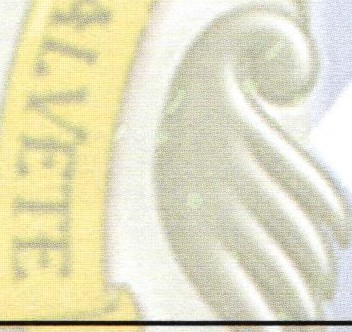 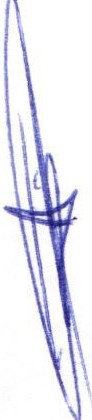 LCI. Jesús Ubaldo Medina Briseño Presidente Municipal de San Juan de Los Lagos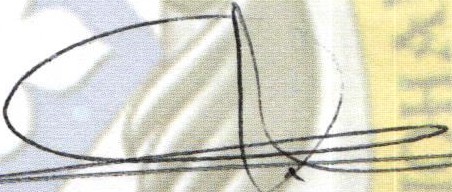 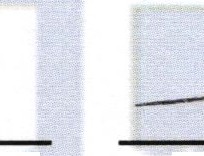 C. LIC. DENIS ALEJANDRA PLASCENCIACAMPOS .Regidor Municipal titular de la Comisión de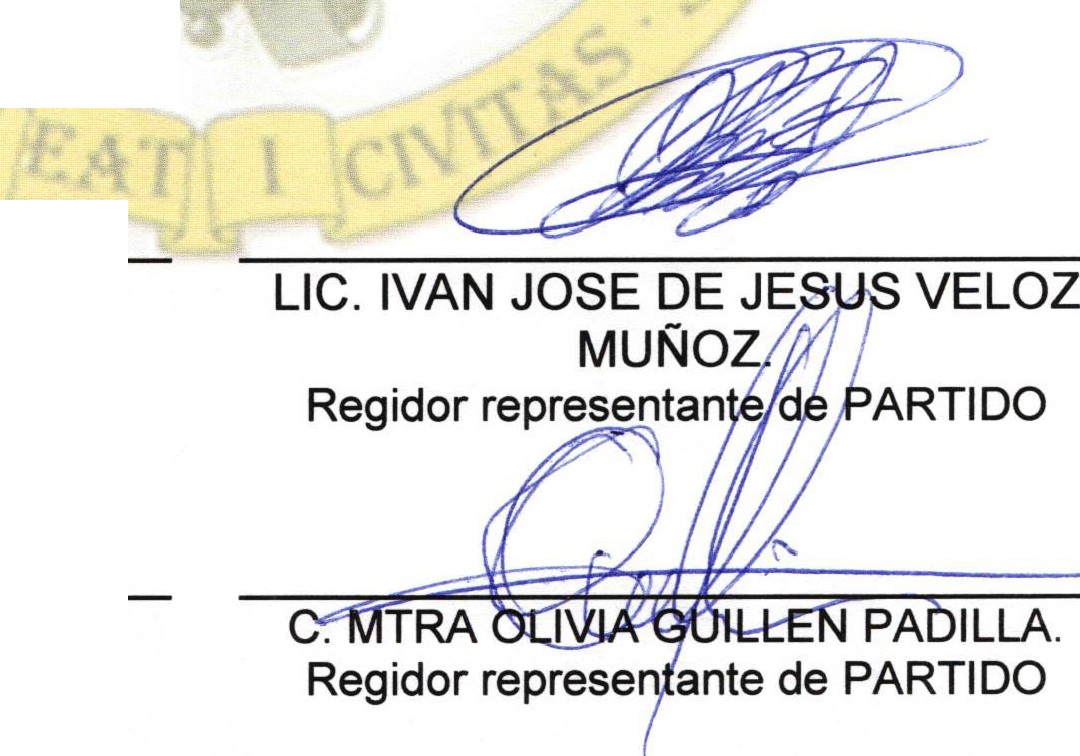 C.MT   JEANETTE CARRANZA SANTOS.Regidor representante de PARTIDOC. LIC. NORMA ELIZABETH MACIAS AGUIRRE.Regidor representante de PARTIDOLIC. GAMALIE( ROMO GUTIERREZSecretaria TécnicoLCP. FELIPE DE JESUS RUIZ PEREZTesorero Municipal.DRA. LAURA ANGELICA CHAVEZ CONTRERAS .Regidor representante de PARTIDOC. Jase Guadalupe Campos . Representante Del Sector Empresarial COPARMEX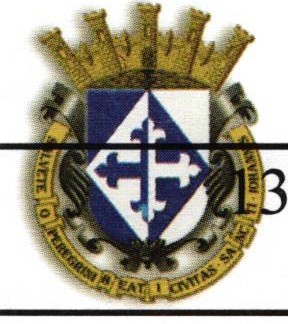 Página 4 de 5SESION ORDINARIA DE COMISION TECNICA DE ADQUISICIONES.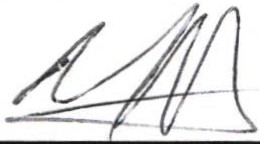 C. Miguel Angel Marquez de Alba Representante Del Sector Empresarial CAMARA DE COMERCIO.C. GONZALO ADRIAN BARAJAS VALTIERRADirector de Unidad de Compras.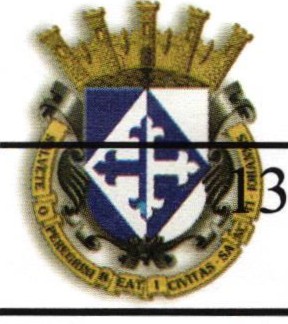 L.C.P. Federico Lopez Padilla.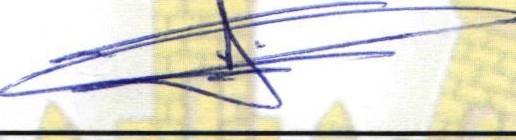 Contralor Municipal.06 de  Septiembre del Año 2019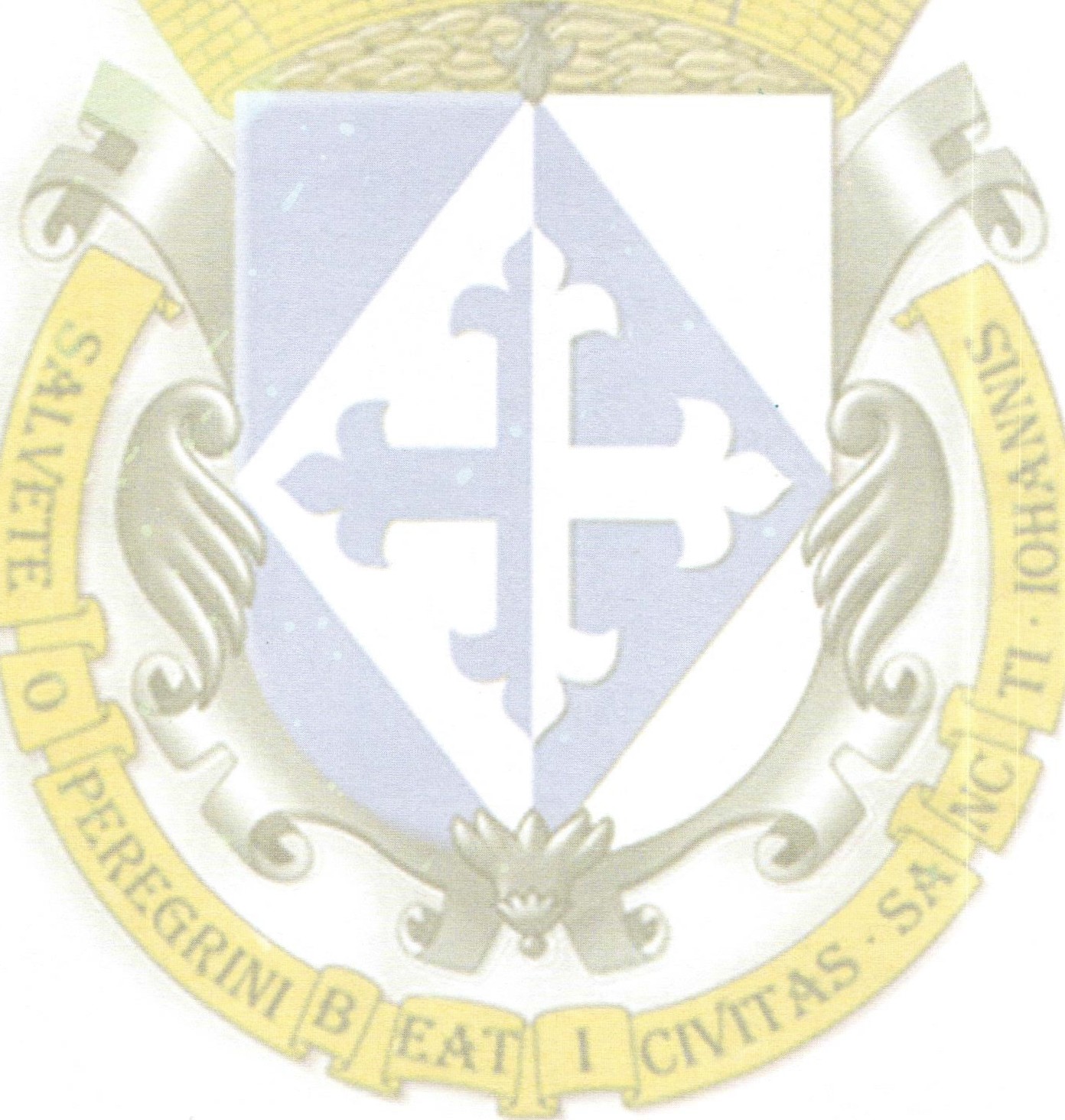 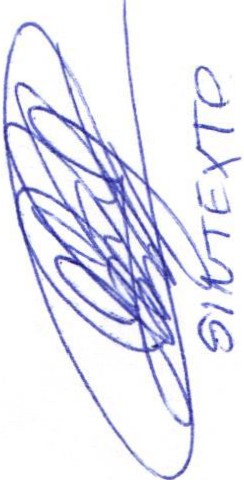 Página 5 de 5Proyecto de inversión para el rescate de espacio urbano municipal al lado del Taller Municipal.Se presente por medio de la Dirección	de Planeación para elabora el proyecto y presupuesto.PENDIENTE, SE REVIZA.Compra  de equipo  para laDirección de Comunicación Social.Se	está	revisandocotizaciones ya presentadas con anterioridad.PENDIENTE